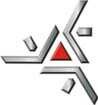 REQUERIMENTO DE DEFESA MESTRADOIDENTIFICAÇÃO DO ALUNO (A)IDENTIFICAÇÃO DO ALUNO (A)NOME COMPLETOREGISTRO ACADÊMICO:NOME DO ORIENTADOR (A)NOME DO ORIENTADOR (A)ASSUNTOASSUNTOData da defesa:	/	/		 Horário:  			Local:	 Título daDissertação: 	Sugestão de Banca Titular:Nome:	Instituição/Departamento:	 Nome:	Instituição/Departamento:	 Nome:	Instituição/Departamento:  	Sugestão de Banca Suplente:Nome:	Instituição/Departamento:	 Nome:	Instituição/Departamento:  	############################################################################Comprovante de SubmissãoTítulo:		 Revista/Periódico:	Qualis:  	Formas de apresentação de Dissertação  dos discentes do Programa de Pós-Graduação em Ciência de Alimentos. (Verificar Resolução Vigente, disponível na página do PPC – link Formulários).Data da defesa:	/	/		 Horário:  			Local:	 Título daDissertação: 	Sugestão de Banca Titular:Nome:	Instituição/Departamento:	 Nome:	Instituição/Departamento:	 Nome:	Instituição/Departamento:  	Sugestão de Banca Suplente:Nome:	Instituição/Departamento:	 Nome:	Instituição/Departamento:  	############################################################################Comprovante de SubmissãoTítulo:		 Revista/Periódico:	Qualis:  	Formas de apresentação de Dissertação  dos discentes do Programa de Pós-Graduação em Ciência de Alimentos. (Verificar Resolução Vigente, disponível na página do PPC – link Formulários).DATA	ASSINATURA DO (A) ALUNO (A)DATA	ASSINATURA DO (A) ALUNO (A)EU, .................................................................................................................. ORIENTADOR(A), ESTOU CIENTE E DE ACORDO COM AS INFORMAÇÕES ACIMA.DATA	ASSINATURAEU, .................................................................................................................. ORIENTADOR(A), ESTOU CIENTE E DE ACORDO COM AS INFORMAÇÕES ACIMA.DATA	ASSINATURA1ª VIA - SECRETARIA 2ª VIA - ORIENTADOR(A) 3ª VIA - ALUNO(A)1ª VIA - SECRETARIA 2ª VIA - ORIENTADOR(A) 3ª VIA - ALUNO(A)